JUDGES’  Site     Substitute your Region#... i.e.r03 becomes r04Add your own login - Username = your emailPassword = Region#...for example Region3 ….substitute in the Region# you are evaluatingJudge Pro - How to Submit an Evaluation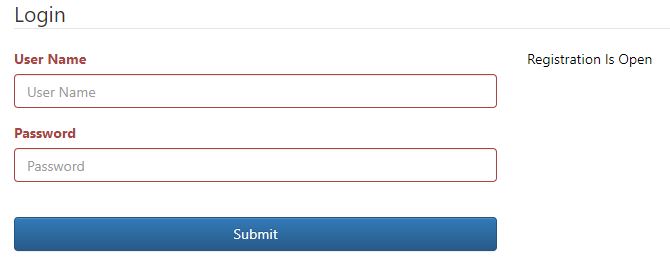 Navigate to the URL provided by your Chapter Advisor or State AdministratorType your "User Name" in the "User Name" FieldType the "Password" in the "Password" fieldClick on the "Login" buttonHow to Select the Event: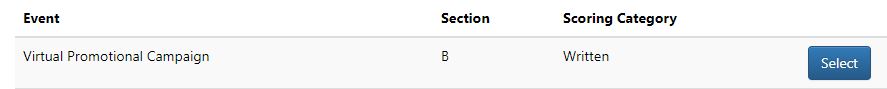 Locate the event and Click on the "Select" buttonClick on the "Continue Evaluation" button next to the Participant ID's/TeamHow to View the Judges Guidelines: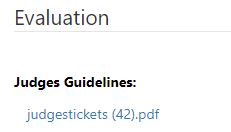 Click on the "Judges Guidelines" link to view the judges’ guidelinesHow to View Student Project Attachments and URL's: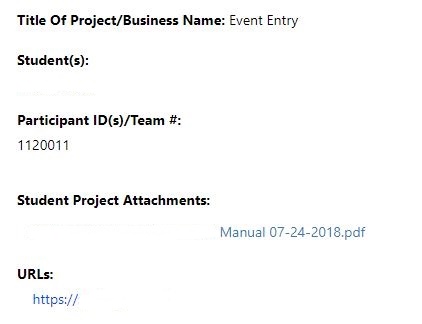 Click on "Student Project Attachments" link to view the attachmentClick on the "URLs" link to view URL linkHow to Complete Judge's Entry Evaluation Form: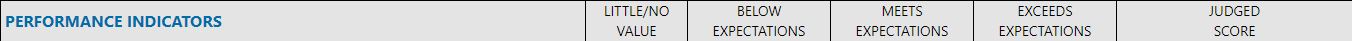  Type the appropriate "Score" in the "Judged Score" field Type the appropriate "Comments" in the "Comments" fieldClick on the "Save Evaluation" buttonHow to Submit Event Evaluations: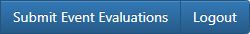 Click on the "Submit Event Evaluations" buttonWhen the Confirmation dialog box appears "This will submit all evaluations for sections that you have evaluations assigned. Please be sure you have completed all evaluations as necessary"Click on the "Confirm" button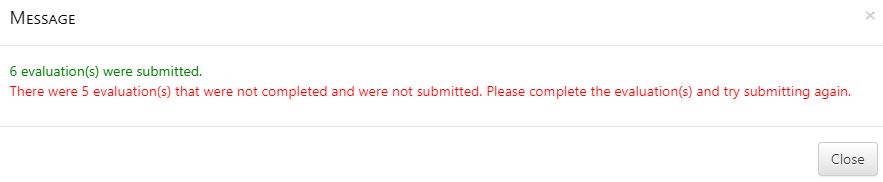 